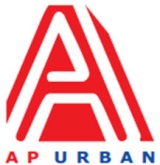 Andhra Pradesh Urban Infrastructure Asset Management Limited4th Floor, NTR Administrative Block, Pandit Nehru Bus Station, Vijayawada-520013 Website: www.apurban.comMANPOWER REQUIREMENT NOTIFICATION (MRN) FORMNote: Apply for the above said position through Standard CV Format (to download Click here) along with detailed CV and send at : jobs@apurban.in (properly mention position name in subject line)S.No.ParticularsDescription1PositionProject Finance 2No. of Position1 (One) 3Proposed GradeSr. Officer / Assistant Manager4Mode (Full Time/Part Time)Full Time5Academic / Professional Qualifications  Any Graduation with Post-Graduation in Finance/MBA Finance /CA6Post qualificationExperience (specific requirement)  3-5 Years7Reporting toDH- F & ED8Scope of Work (If taking for more than a project, then write Project wise SoW)Project financial modeling of Tourism Projects and Verification of Project Financials submitted by the Investors Project Structuring for New Tourism ProjectsDevelopment and Verification of Project Financing Models for EPC, PPP and any other project modesTechno economic Feasibility studies related to Tourism Projects and any other infrastructure projects9Skill requirementMajorMinorProject Structuring Project Financing Models for EPC, PPP and any other project modesTechno economic Feasibility studies related to tourism projects and any other infrastructure projects  10Gender specific, if anyNeutral 11LocationVijayawada